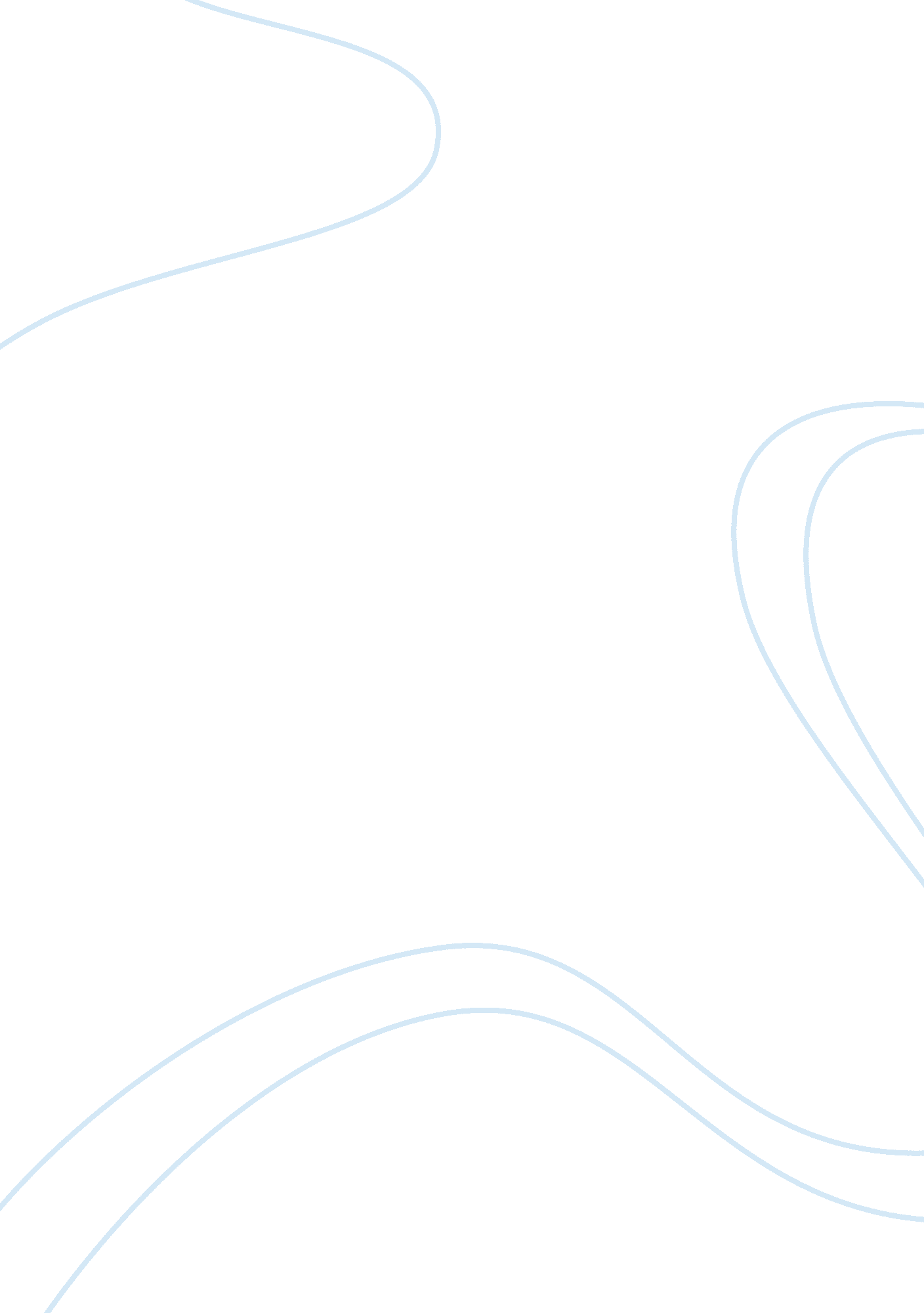 Imipramine c19h24n2 structure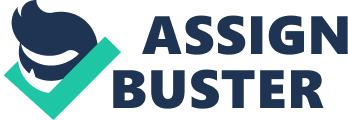 Contents Retention Index (Linear): Popular Desipramine C18H22N2 structure 1, 2, 3, 7, 8-Pentachlorooxanthrene C12H3Cl5O2 structure Diisobutyl Ether C8H18O structure 2-Amino-4-Nitroanisole C7H8N2O3 structure Serotonin C10H12N2O structure 2, 4-Dinitrophenol C6H4N2O5 structure etoxazole C21H23F2NO2 structure 1, 4-bis(Trichloromethyl)benzene C8H4Cl6 structure 